Příloha č. 1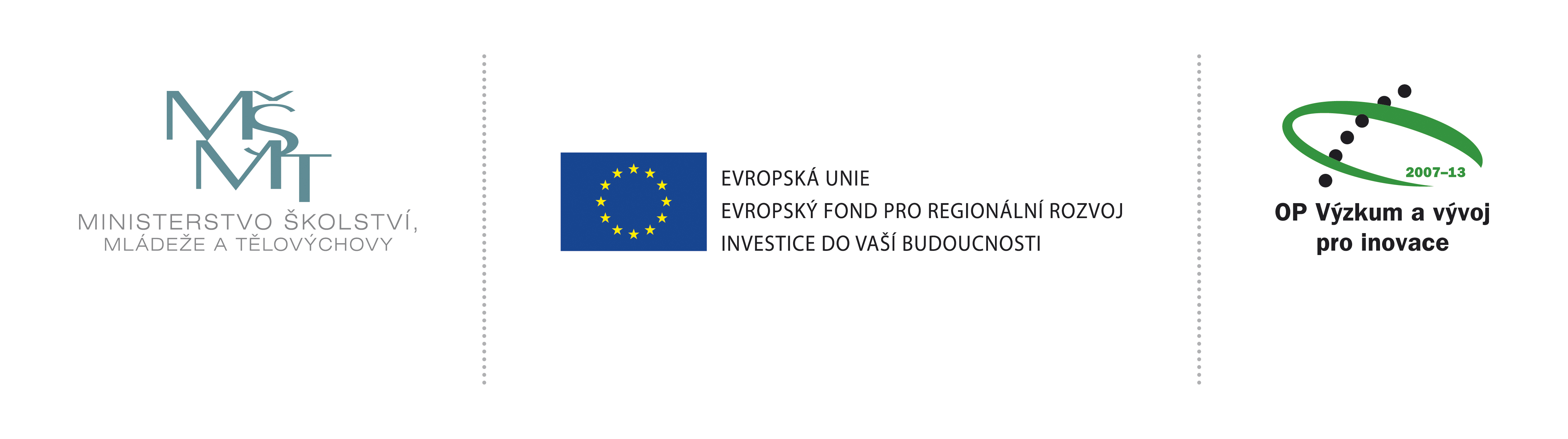 VEŘEJNÁ ZAKÁZKA JE SPOLUFINANCOVÁNA EVROPSKÝM FONDEM pro regionální rozvoj, EVROPSKÝM SOCIÁLNÍM FONDEM A STÁTNÍM ROZPOČTEM ČESKÉ REPUBLIKYKrycí list pro veřejnou nadlimitní zakázku na službyzadávanou v otevřeném řízení dle zákona č. 137/2006 Sb., o veřejných zakázkách, pod názvem:„Vypracování Směrnice pro hodnocení interních metodik vykazování skutečných nepřímých nákladů projektů výzkumu a vývoje a realizace auditů pro OP VaVpI “Prohlášení uchazeče:Uchazeč prohlašuje, že je vázán celým obsahem nabídky po celou dobu běhu zadávací lhůty.Nabídka uchazeče obsahuje celkem ______ ručně číslovaných stran, včetně číslování na originálech či úředně ověřených opisech dokumentů.ZadavatelZadavatelZadavatelZadavatelNázevČeská republika – Ministerstvo školství, mládeže a tělovýchovyČeská republika – Ministerstvo školství, mládeže a tělovýchovyČeská republika – Ministerstvo školství, mládeže a tělovýchovySídloKarmelitská 7, 118 12 Praha 1Karmelitská 7, 118 12 Praha 1Karmelitská 7, 118 12 Praha 1IČ 000229850002298500022985Osoba oprávněná jednat jménem zadavateleUchazečUchazečUchazečUchazečNázevSídlo/místo podnikání Adresa pro poštovní stykPrávní forma uchazeče / spisová značka v obchodním rejstříkuIČ / DIČOsoba oprávněná jednat jménem uchazečeKontaktní osobaTelefon / Fax / E-mailNabídková cena Nabídková cena Nabídková cena Nabídková cena Cena celkem bez DPHCena celkem bez DPHSamostatně DPHCena celkem s DPHPodpis nabídkyPodpis nabídkyPodpis oprávněné osobyTitul, jméno, příjmení, funkceRazítko, datum 